 1: If I do not eat in time, my head hurts 2 : If my friends and I don´t go out on Fridays, we stay on                    Sam’s3 : If I do not do the homework I lose signatures 4 : My friends and I don't go if there aren’t good food5 : My mom scolds me if not I order my room6 : If I do not go to the gym I will gain weight7 : I watch movies if I have time8 : If I do not go to school I will go wrong9 : If I do not take medicine I get sick10 : If I exercise a lot, I get tired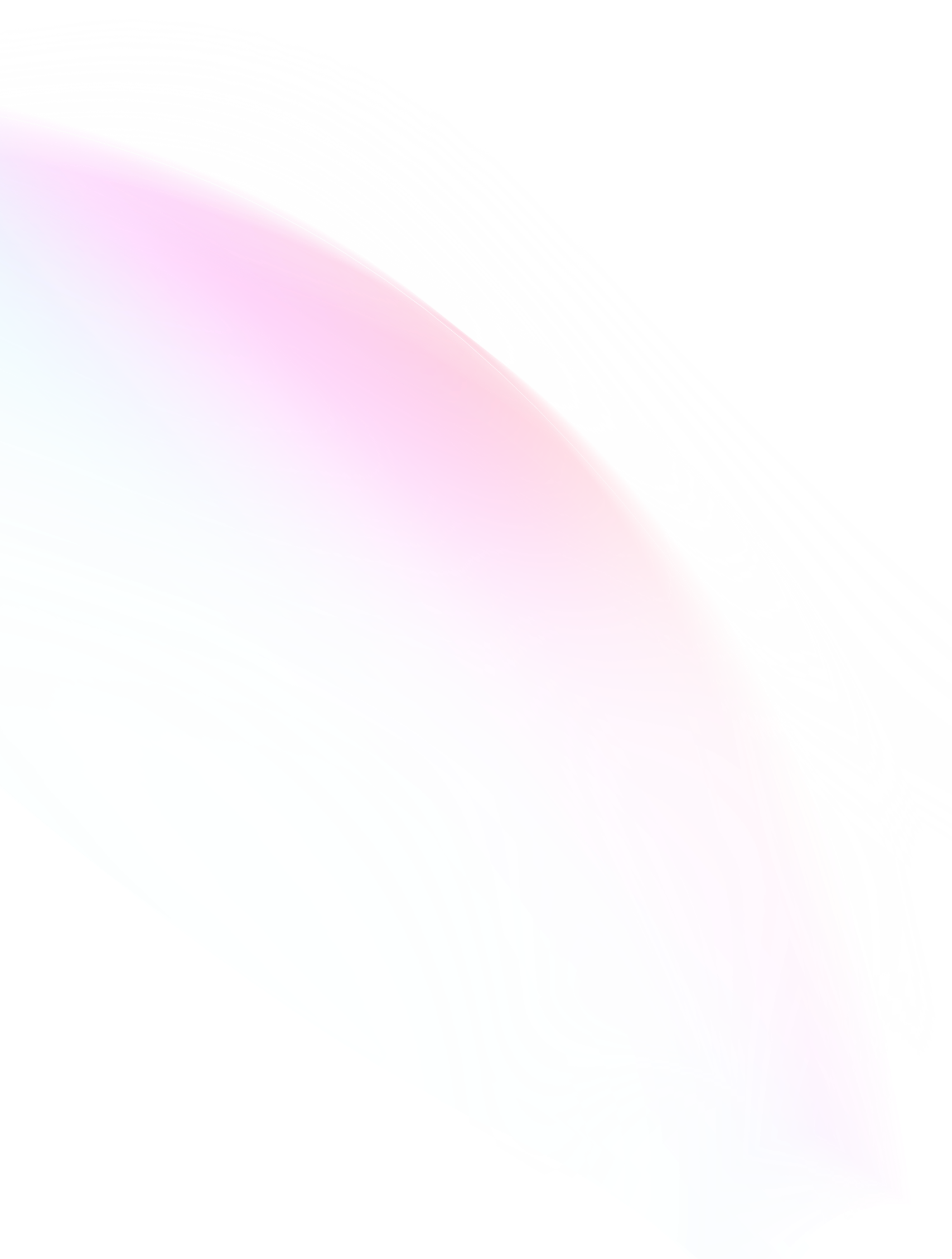 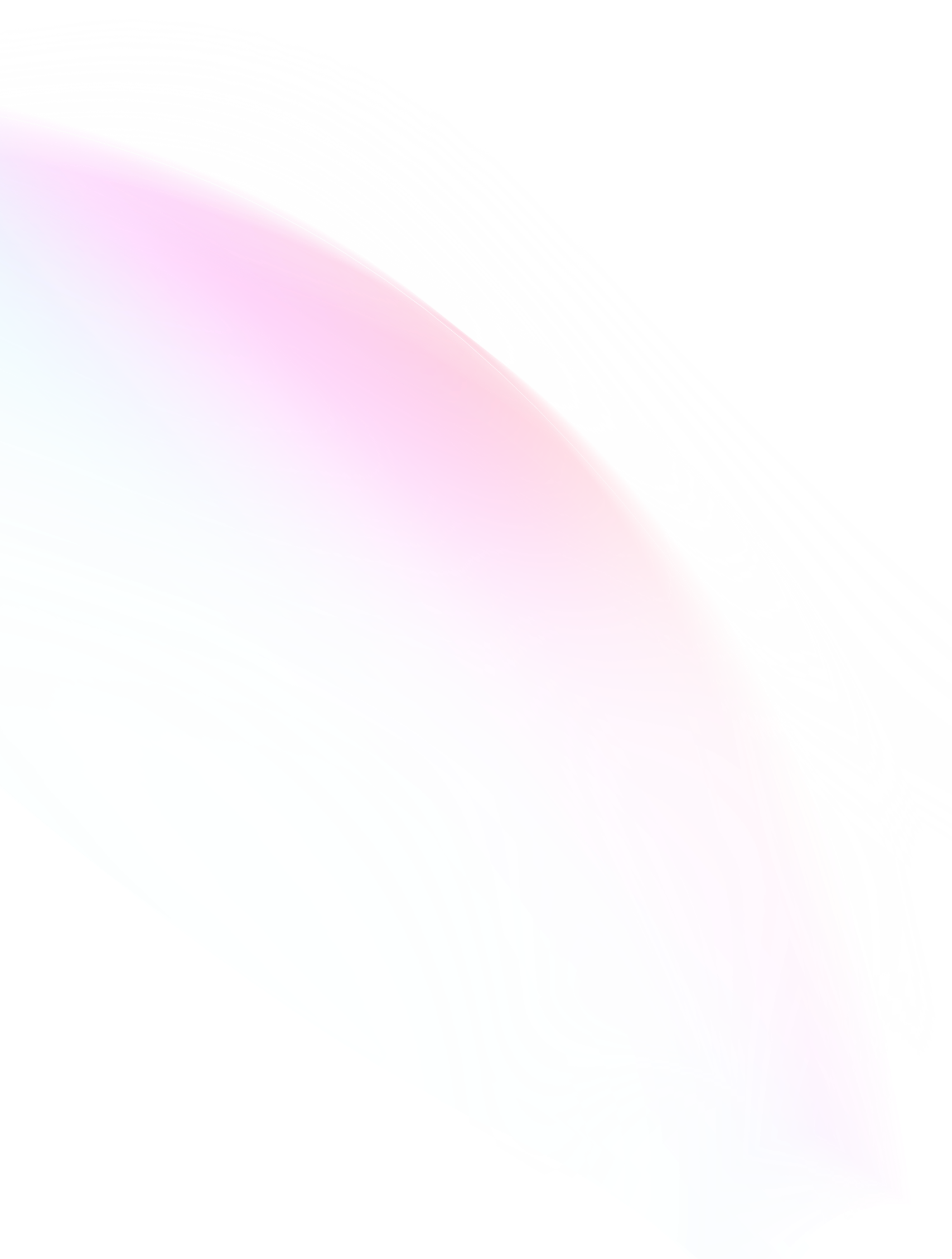 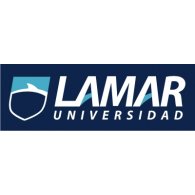 